ΟΔΗΓΙΕΣ ΑΥΤΟΠΡΟΣΤΑΣΙΑΣ ΑΠΟ ΔΑΣΙΚΕΣ ΠΥΡΚΑΓΙΕΣΤι πρέπει να προσέχετε για να αποτρέψετε την εκδήλωση πυρκαγιάςΜην καίτε σκουπίδια ή ξερά χόρτα και κλαδιά κατά την διάρκεια των θερινών μηνών.Μην ανάβετε τους θερινούς μήνες υπαίθριες ψησταριές στα δάση ή σε χώρους που υπάρχουν ξερά χόρτα.Αποφύγετε τις υπαίθριες εργασίες που ενδέχεται να προκαλέσουν πυρκαγιά (οξυγονοκολλήσεις, χρήση τροχού ή άλλου εργαλείου που δημιουργεί σπινθήρες).Μην πετάτε ποτέ αναμμένα τσιγάρα όταν βρίσκεσθε σε υπαίθριους χώρους.Μην αφήνετε σκουπίδια στο δάσος. Υπάρχει κίνδυνος ανάφλεξης.Σεβασθείτε τα απαγορευτικά πρόσβασης σε περιόδους υψηλού κινδύνου.Αν το σπίτι σας βρίσκεται μέσα ή κοντά σε δάσος ή δασική έκτασηΔημιουργήστε μια αντιπυρική ζώνη γύρω από το σπίτι σας καθαρίζοντας και απομακρύνοντας σε ακτίνα τουλάχιστον 10 μέτρων τα ξερά χόρτα, τις πευκοβελόνες, τα ξερά φύλλα, τα κλαδιά κλπ.Κλαδέψτε τα δένδρα μέχρι το ύψος των 3 μέτρων, ανάλογα με την ηλικία τους και την κατάσταση των κλαδιών τους.Απομακρύνετε όλα τα ξερά κλαδιά από τα δέντρα και τους θάμνους.Μην αφήνετε τα κλαδιά των δένδρων να ακουμπούν στους τοίχους τη στέγη και τα μπαλκόνια. Κλαδέψτε τα έτσι ώστε να υπάρχει απόσταση τουλάχιστον 5 μέτρων από το σπίτι σας.Αραιώστε γύρω από το κτίσμα την δενδρώδη βλάστηση έτσι ώστε τα κλαδιά του ενός δένδρου να απέχουν τουλάχιστον 3 μέτρα από τα κλαδιά του άλλου. Για λόγους ακόμη μεγαλύτερης ασφάλειας και όταν οι συνθήκες το επιτρέπουν, απομακρύνετε την δενδρώδη και θαμνώδη βλάστηση γύρω από το κτίσμα σε απόσταση τουλάχιστον 10 μέτρων.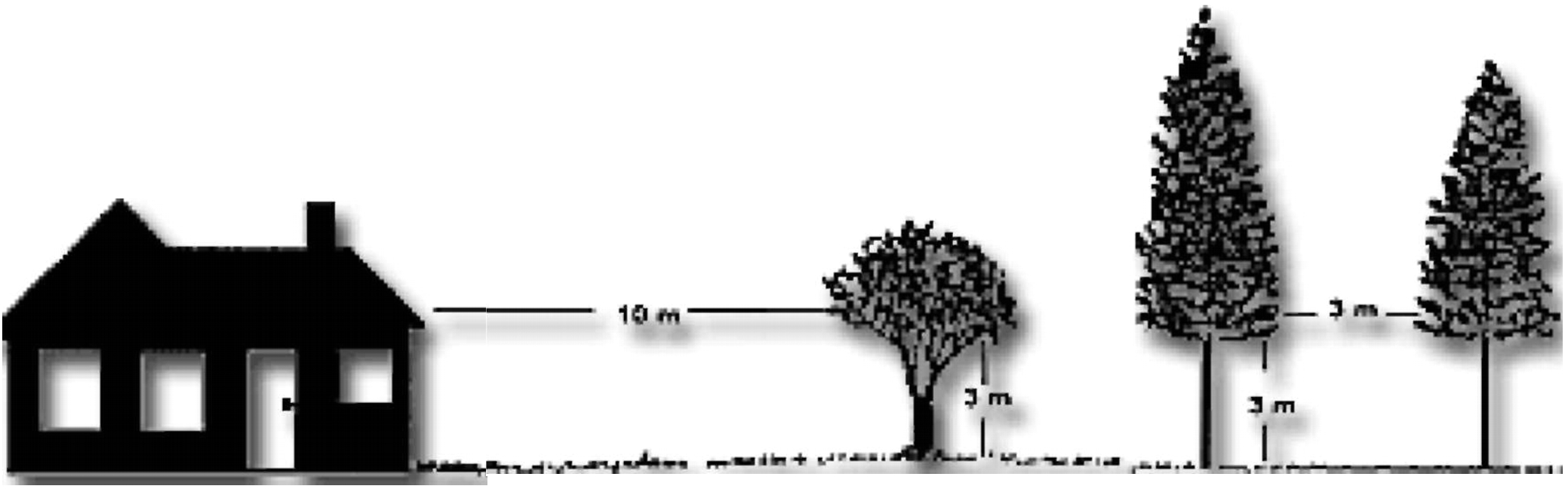 Μην τοποθετείτε πλαστικές υδρορροές ή πλαστικούς οχετούς νερού στους τοίχους του κτίσματος.Προφυλάξετε, εξωτερικά, τα παράθυρα και τις γυάλινες πόρτες, τοποθετώντας παντζούρια από μη εύφλεκτα υλικά.Καλύψτε τις καμινάδες και τους αγωγούς εξαερισμού του κτίσματος με ειδικό, μη εύφλεκτο, συρμάτινο σύρμα έτσι ώστε οι σπίθες να μην μπορούν να διεισδύσουν στο εσωτερικό του κτιρίου.Μην αποθηκεύετε εύφλεκτα αντικείμενα κοντά στο σπίτι.Αποφύγετε την κατασκευή ακάλυπτων δεξαμενών καυσίμου κοντά στο σπίτι σας.Τοποθετείστε τα καυσόξυλα σε κλειστούς και προφυλαγμένους χώρους.Προμηθευτείτε τους κατάλληλους πυροσβεστήρες και μεριμνήστε για τη συντήρηση τους.Εξοπλιστείτε με σωλήνα ποτίσματος με μήκος ανάλογο της περιοχής που θέλετε να προστατεύσετε σε περίπτωση πυρκαγιάς.Μία δεξαμενή νερού, μια απλή αντλία που λειτουργεί χωρίς ηλεκτρικό ρεύμα και ένας σωλήνας νερού, μπορεί να σας προστατεύσουν από την πυρκαγιά.Πώς πρέπει να ενεργήσετε μόλις αντιληφθείτε πυρκαγιάΤηλεφωνήστε ΑΜΕΣΩΣ στο Κέντρο της Πυροσβεστικής (στον αριθμό κλήσης 199) και δώστε σαφείς πληροφορίες για την τοποθεσία και το ακριβές σημείο που βρίσκεσθε, καθώς και πληροφορίες για την τοποθεσία και το ακριβές σημείο που βλέπετε την πυρκαγιά.Περιγράψτε το είδος της βλάστησης που καίγεται.Προσδιορίστε την κατεύθυνση της πυρκαγιάς.Μην κλείσετε το τηλέφωνο προτού δώσετε όλες τις απαραίτητες πληροφορίες Αν η πυρκαγιά πλησιάζειΤι πρέπει να κάνετε έξω από το σπίτι σαςΔιατηρήστε την ψυχραιμία σας.Απομακρύνετε αμέσως όλα τα εύφλεκτα υλικά από τον περίγυρο του κτίσματος και μεταφέρετέ τα σε κλειστούς και προφυλαγμένους χώρους. Η ανάφλεξή τους μπορεί να συμβάλει στην μετάδοση της πυρκαγιάς στο κτίριο.Κλείστε όλες τις διόδους (καμινάδες, παράθυρα, πόρτες, κλπ) έτσι ώστε να εμποδίσετε τις καύτρες να διεισδύσουν στο εσωτερικό του κτιρίου.Κλείστε όλες τις παροχές στις συσκευές φυσικού αερίου και υγρών καυσίμων μέσα και έξω από το κτίσμα.Μαζέψτε άμεσα όλες τις τέντες που έχετε ανοίξει στα μπαλκόνια και τα παράθυρα του κτίσματος.Ανοίξτε την πόρτα του κήπου για να διευκολύνετε την πρόσβαση των πυροσβεστικών οχημάτων.Τοποθετείστε σκάλα στην εξωτερική πλευρά του κτιρίου έτσι ώστε να ανέβει κάποιος άμεσα στη στέγη του. Η σκάλα θα πρέπει να τοποθετηθεί στην πλευρά του κτιρίου που βρίσκεται αντίθετα από την κατεύθυνση που έρχεται η πυρκαγιά.Συνδέστε τους σωλήνες ποτίσματος με τις βρύσες που έχετε στο εξωτερικό του κτίσματος και απλώστε τους σωλήνες έτσι ώστε να καλύπτεται όλη η περίμετρος του.Εάν η ορατότητα είναι μειωμένη ανάψτε τόσο τα εσωτερικά όσο και τα εξωτερικά φώτα του κτιρίου για να γίνει περισσότερο ορατό μέσα από τους καπνούς.Αν η πυρκαγιά είναι στο κατώφλι σαςΜην επιχειρείτε την εγκατάλειψη του χώρου σας, εκτός εάν η διαφυγή σας είναι πλήρως εξασφαλισμένη. Η πιθανότητα επιβίωσης σε ένα οικοδόμημα κατασκευασμένο από άφλεκτα υλικά είναι μεγάλη, ενώ αντίθετα είναι μικρή μέσα σε αυτοκίνητο το οποίο βρίσκεται σε καπνούς και φλόγες.Μπείτε μέσα στο σπίτι μαζί με όλη την οικογένεια σας και τα κατοικίδια ζώα σας.Κλείστε καλά όλες τις πόρτες και τα παράθυρα και φράξτε όλες τις χαραμάδες με βρεγμένα πανιά για να μην μπει καπνός στο εσωτερικό του κτιρίου.Απομακρύνετε τις κουρτίνες από τα παράθυρα.Απομακρύνετε προς το εσωτερικό των δωματίων τα έπιπλα που βρίσκονται κοντά στα παράθυρα και τις εξωτερικές πόρτες.Κλείστε όλες τις ενδιάμεσες πόρτες για να επιβραδύνετε την εξάπλωση της πυρκαγιάς στο εσωτερικό του κτιρίου.Γεμίστε τις μπανιέρες, τις λεκάνες και τους κουβάδες έτσι ώστε να υπάρχει άμεσα εφεδρικό νερό.Συγκεντρωθείτε όλοι μαζί σε ένα χώρο.Προβλέψτε να έχετε ένα φακό και εφεδρικές μπαταρίες δίπλα σας σε περίπτωση που διακοπεί το ηλεκτρικό ρεύμα.Αν το σπίτι σας είναι ξύλινη κατασκευή, αναζητήστε καταφύγιο σε γειτονικό κτιστό σπίτι.Αν διαταχθεί η οργανωμένη απομάκρυνση από την περιοχή στην οποία βρίσκεσθε, ακολουθήστε πιστά τις οδηγίες και τις διαδρομές που θα σας δοθούν από τις αρμόδιες αρχές.Μόλις περάσει η πυρκαγιάΜόλις περάσει η πυρκαγιά βγείτε έξω από το σπίτι σας και σβήστε αμέσως τις μικροεστίες που παραμένουν.Ελέγχετε για τουλάχιστον 48 ώρες, ανά τακτά χρονικά διαστήματα, την περίμετρο και όλους τους εξωτερικούς χώρους του κτίσματος για πιθανές μικροεστίες και αναζωπυρώσεις.